   							Дистанційне навчання для 7  класу									на 13.04-17.04ДатаПредметТема та зміст урокуЗавдання на урокДомашнє завданняТермінвиконання(Дата здачі)Контакти вчителяПонеділокПонеділокПонеділокПонеділокПонеділокПонеділокПонеділок13.04Фізична культура.Л.А.1.Біг у повільному темпі. 2.Спортивна ходьба . ЗРВ.Стрибки на скакалці 4х20разів.16.04.vados19900991@gmail.com13.04Українська літератураОлександр ГавришБіографія письменника.Хронологічна таблиця15.04galinarak58@ukr.net13.04Англійська мова І/ІІ групаВизначні місця КиєваВпр. 3, с. 172Впр. 4, с.17313.04halynastorozhenko@gmail.com 096956398213.04ІсторіяЧернечі рицарські ордени та християнізація Східної Європи Чернечі ордени та їх поява, назва орденів-організацій, мета та діяльність Параграф 25Інтернет ресурси  14.04066969974213.04Зарубіжна літератураВидатний англійський фантаст  Герберт Джордж Уеллс. Точка зору дорослого і дитини в новелі «Чарівна крамниця». Оповідач твору. Особливості дитячого світу у творі1.Скласти гроно «Герберт Джордж Уеллс».2.Прочитати новелу Герберта Уеллса «Чарівна крамниця»Тести (кину в групу)16.04Виконані завдання надіслати на ttaniaa2k@gmail.com або номер viber 095244920113.04АлгебраСистеми двох лінійних рівнянь з двома змінними способом підстановки.§24. №1121, 1122, 1129.§24 №1130.15.04Ел.адресаprofsheff@gmail.com13.04Французька мова І/ІІ групаУкраїнаВизначні місця Києва Впр 6, с.37.Питальні реченняВправа 4 с.13222.04valeriy.samborskiy66@gmail.com13.04Українська мова Сполучники як службова частина мовиП. 36 Вправа 486П. 36 Впр.48714.04galinarak58@ukr.netВівторокВівторокВівторокВівторокВівторокВівторокВівторок14.04ГеометріяПоділ даного відрізка навпіл; побудова прямої, перпендикулярної до даноїСтор 171, задача 4, задача 5https://www.youtube.com/watch?v=TrLPLuq6LYI,https://www.youtube.com/watch?v=jvCHTmFu5XEПоділити даний відрізок навпіл; побудувати пряму, перпендикулярну до даної.16.04Ел.адресаprofsheff@gmail.com14.04ХіміяТема: «Вода. Поширеність у природі. Розчинник»Презентація. https://naurok.com.ua/prezentaciya-do-uroku-voda-sklad-molekuli-poshirenist-u-prirodi-fizichni-vlastivosti-voda-rozchinnik-7-klas-12272.htmlПідручник параграф 22 параграф 22 с. 154 пит 2,3,5,7 письмово в зош17.040951323897(Viber)savarinaivanka@gmail.com14.04Основи здоров’яПрофілактика захворювань, що набули соціального значення. Наслідки вживання наркотиків. Підручникhttps://naurok.com.ua/prezentaciya-narkotichna-zalezhnist-ta-kriminalna-vidpovidalnist-160369.html https://naurok.com.ua/naslidki-vzhivannya-narkotikiv-mifi-i-fakti-pro-narkotiki-narkotichna-zalezhnist-oznaki-i-mehanizmi-viniknennya-zalezhnosti-57844.html  join.naurok.uaКод доступу 83998722.04Viber 095340317914.04Історія УкраїниВелике князівство Литовське за правління  Ольгерда. Польське королівство за Казиміра  ІІІ. Угорщина Розширення територій великого князівства Литовського та королівства Польського. Угорщина в 14 ст.  Параграф 26Ст.. 183-185 опрацювати 17.04066969974214.04ФізикаЗакон збереження енергії.Поняття закону збереження енергії , застосування на практиці. https://naurok.com.ua › Бібліотека › Фізика§48, уроки онлайн ,вправа №305,№30617.04valeriy.samborskiy66@gmail.com14.04БіологіяТема: «Індивідуальний розвиток тварин» Презентація. https://naurok.com.ua/prezentaciya-individualniy-rozvitk-tvarin-94976.htmlПідручник параграф 45Параграф 45 с.197 пит 7,9 письмово в зош 17.040951323897(Viber)savarinaivanka@gmail.com14.04Українська моваСполучник. Види сполучників, їх будоваВивчити таблиці стор 221-222Стор.221-222 впр.49416.04galinarak58@ukr.netСередаСередаСередаСередаСередаСередаСереда15.04Українська літератураГаврош «Неймовірні пригоди Івана Сили»Стор 221-230Стор 221-23017.04galinarak58@ukr.net15.04АлгебраСистеми двох лінійних рівнянь з двома змінними способом додавання.§24.№1131(1,3,5,7,9,11).§24. №113222.04Ел.адресаprofsheff@gmail.com15.04ГеографіяЗміна материка людиною.Найвідоміші об,єкти Списку природної спадщини ЮНЕСКОЗміна материка людиною.Найвідоміші об,єкти Списку природної спадщини ЮНЕСКОВідеоурок:  адреса на вайбері о 15.30	ПланВплив людини на природу материка.Об,єкти Світової спадщини ЮНЕСКОВідеофрагмент « Природні об,єкти»https://geografiamozil2.jimdofree.com/головна/євразія/Підручник параграф 5517.04llisakga@gmail.comабо viber (0660736260 )15.04Англійська мова І/ІІ групаПереваги та недоліки життя у великому містіВпр. 3, с. 174Впр. 6, с. 17515.04halynastorozhenko@gmail.com 096956398215.04Трудове навчання«Писанка Challenge» https://www.youtube.com › watch18.04elena.gorbova56@gmail.com15.04Трудове навчанняномер viber 066337499515.04Французька мова І/ІІ групаУкраїна.   Описати своє місто(село)Впр 3 с.31 https://francaisonline.com › temi › lukraine-topik Вправа 5 с.13222.04valeriy.samborskiy66@gmail.com15.04Образотворче мистецтво«Писанка Challenge»Розписати писанку Участь у акції «Писанка Challenge»https://promin.cv.ua/2020/04/10/bukovyntsiv-mozhut-vziaty-uchast-u-aktsii-pysanka-challenge.html  18.04elena.gorbova56@gmail.comЧетверЧетверЧетверЧетверЧетверЧетверЧетвер16.04Українська мова І/ІІ групаНаписання сполучників разом та окремоСтор 228-229 впр 503Стор 228-229 впр 50421.04galinarak58@ukr.net16.04Інформатика ІІ групаКопіювання та переміщення вмісту клітинок.Відео:https://www.youtube.com/watch?v=2JmGRgZH4Hs  Підручник параграф 4.4https://support.office.com/uk-ua/article/%D0%9F%D0%B5%D1%80%D0%B5%D0%BC%D1%96%D1%89%D0%B5%D0%BD%D0%BD%D1%8F-%D0%B0%D0%B1%D0%BE-%D0%BA%D0%BE%D0%BF%D1%96%D1%8E%D0%B2%D0%B0%D0%BD%D0%BD%D1%8F-%D0%BA%D0%BB%D1%96%D1%82%D0%B8%D0%BD%D0%BE%D0%BA-%D1%96-%D1%97%D1%85%D0%BD%D1%8C%D0%BE%D0%B3%D0%BE-%D0%B2%D0%BC%D1%96%D1%81%D1%82%D1%83-803d65eb-6a3e-4534-8c6f-ff12d1c4139e join.naurok.ua (Код доступу 362186)23.04.Виконанні завдання відправляти на електронну пошту:
natalya.gavrulyan@gmail.com 16.04Зарубіжна літератураМайстер японської новели Рюноске Акутагава. Утілення ідей про моральну справедливість у новелі «Павутинка»1.Скласти анкету письменника «Рюноске Акутагава».2.Прочитати новелу «Павутинка»3.Довести, що «Останній лисок» - новела.1.Дати відповідь на запитання: «Чи варто було Будді рятувати грішника і злочинця Кандату?» (так або ні, навести аргументи (докази) і зробити свій остаточний висновок)2. Повторити визначення притча23.04Виконані завдання надіслати на ttaniaa2k@gmail.com або номер viber 095244920116.04ГеометріяРозв’язування задач на побудову.Самостійна робота.Стор 183, Самостійна робота: задача 35, задача 40 Стор 183,    №36,39.21.04Ел.адресаprofsheff@gmail.com16.04ФізикаРозв’язування задачРозв’язувати задачі по темі §48-49,        №302-30417.04valeriy.samborskiy66@gmail.com16.04Фізична культура.Л.А.1.Човниковий біг 4х9м.2.Біг 60м з низького старту.Прес ( 4х15 разів).17.04.vados19900991@gmail.com16.04УкраїнознавствоНовітні технології, перший комп'ютер у континентальній Європі створений в Україні.https://www.youtube.com/watch?v=IWUAwoqujiA https://kp.ua/life/663820-verbna-nedilia-2020-prykmety-ta-tradytsii-sviata  23.04elena.gorbova56@gmail.comП’ятницяП’ятницяП’ятницяП’ятницяП’ятницяП’ятницяП’ятниця17.04Українська література Гаврош «Неймовірні пригоди Івана Сили»Стор 230-242Стор 230-24222.04galinarak58@ukr.net17.04ГеографіяНаселення.ДержавиНаселення.Держави.Відеоурок:  адреса на вайбері о 11.00                           ПланНаселенняДержавиВідеоперегляд:  «Конфуціанство в Китаї»                     « Велика Британія .Сільське  господарство»https://geografiamozil2.jimdofree.com/головна/євразія/Підручник параграф 56Стор.218 тестові завдання (письмово)22.04llisakga@gmail.comабо viber (0660736260 )17.04Історія УкраїниМонгольське панування. Історія та територіальні надбання великого князівства Московського (14-початок 15 ст) Заволодіння монголами території Московського князівства. Політика колонізації та її припинення. Завоювання князівства Московського ст. 185-190робота в контурній карті21.04066969974217.04БіологіяТема: «Тривалість життя,ріст тварин »Відео https://www.youtube.com/watch?v=Iz9UPeJ4_HsПараграф 46Параграф 46, с.200-201 письмово в зош18.040951323897(Viber)savarinaivanka@gmail.com17.04Фізична культура.Л.А.1.Метання малого м’яча на дальність з місця. 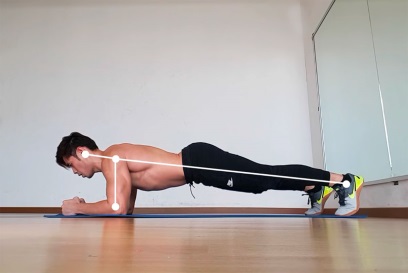 Планка (тримаєм 3х20 секунд).18.04.vados19900991@gmail.com17.04Інформатика І групаКопіювання та переміщення вмісту клітинок.Відео:https://www.youtube.com/watch?v=2JmGRgZH4Hs  Підручник параграф 4.4https://support.office.com/uk-ua/article/%D0%9F%D0%B5%D1%80%D0%B5%D0%BC%D1%96%D1%89%D0%B5%D0%BD%D0%BD%D1%8F-%D0%B0%D0%B1%D0%BE-%D0%BA%D0%BE%D0%BF%D1%96%D1%8E%D0%B2%D0%B0%D0%BD%D0%BD%D1%8F-%D0%BA%D0%BB%D1%96%D1%82%D0%B8%D0%BD%D0%BE%D0%BA-%D1%96-%D1%97%D1%85%D0%BD%D1%8C%D0%BE%D0%B3%D0%BE-%D0%B2%D0%BC%D1%96%D1%81%D1%82%D1%83-803d65eb-6a3e-4534-8c6f-ff12d1c4139e join.naurok.ua (Код доступу 362186)23.04.Виконанні завдання відправляти на електронну пошту:
natalya.gavrulyan@gmail.com 